 Application for employment (DBS required)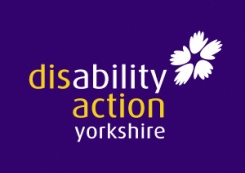 Personal DetailsEmployment HistoryPlease provide information about your employment history. Please start with your current or most recent employer. Please continue on a separate sheet if necessary.Education Please provide information about your education. Please show your most recent qualification(s) first. Please continue on a separate sheet if necessary.Training and Development Please give details of training courses you have attended which are particularly relevant to this role. Please start with the most recent course first. Please continue on a separate sheet if necessary. Professional MembershipsPlease provide details of any professional memberships that you currently hold which are relevant to this role. Please continue on a separate sheet if necessary. Supporting InformationPlease provide us with any additional details you feel are relevant to support your application. This may include additional skills, knowledge or experience not mentioned in the previous sections. Please continue on a separate sheet ifnecessary.Reasonable AdjustmentsWould you like us to make any specific arrangements to facilitate a fair interview due to a disability? For instance, do you need a wheelchair-accessible interview room?  Criminal ConvictionsA relevant check with the Disclosure and Barring Service is required for this post. The disclosure may reveal convictions regarded as “spent” under the Rehabilitation of Offenders Act 1974. By signing this application form, you provide your approval for this check being obtained on joining the organisation and then periodically should we employ you.Do you have any criminal convictions?                  Yes                      NoIf yes, please provide details of all convictions including youth offences, military offences and police cautions. Other InformationReferencesPlease provide the names and addresses of two referees to whom confidential enquiries may be made.  One must be your current employer. If you are unemployed, we will accept your previous employer or teacher (where you have had no previous employment). We only take up references if you are offered the position. Data ProtectionThe information provided in the application form will be processed in accordance with current data protection regulations. We may verify information you supply to obtain employment by consulting a third party or statutory agency at any time. We may provide information from your application to appropriate third parties (e.g. HMRC).   Right to Work in the UKYou will be required to provide the appropriate official documents to confirm your right to work in the UK if you are offered an interview.DeclarationI authorise you to obtain references to support this application if I am offered this post. I consent to the processing of data supplied in this application form for the purpose of recruitment and selection. I confirm that the above information is correct. I understand that providing false or misleading information to secure employment is misrepresentation. My application may be rejected or employment terminated in such circumstances.Signature: ………………………………………………   Date: ……………………………PLEASE SIGN AND RETURN THIS FORM IN A SEALED ENVELOPE TO:Position applied for:Forename:Surname:Full address (including post code):Email address:Full address (including post code):Home telephone number:Full address (including post code):Mobile telephone number:Date (from – to):Employer’s name and address:Job title and brief summary of responsibilities:Reason for leaving:Date (from – to):Secondary School / College/University attended:QualificationResultTraining Course:Date Completed:Professional Membership:Expiry Date:Do you have any holidays booked? Have you worked for us before? If yes, please tell us the role and dates. Full name:Full name:Capacity in which known to you:Capacity in which known to you:Time known:Time known:Occupation: Occupation: Address:Address:Contact email:Contact email:Contact number:Contact number: